Atelier enfantCréation mouton, chaton, pingouin… en pompons de laine 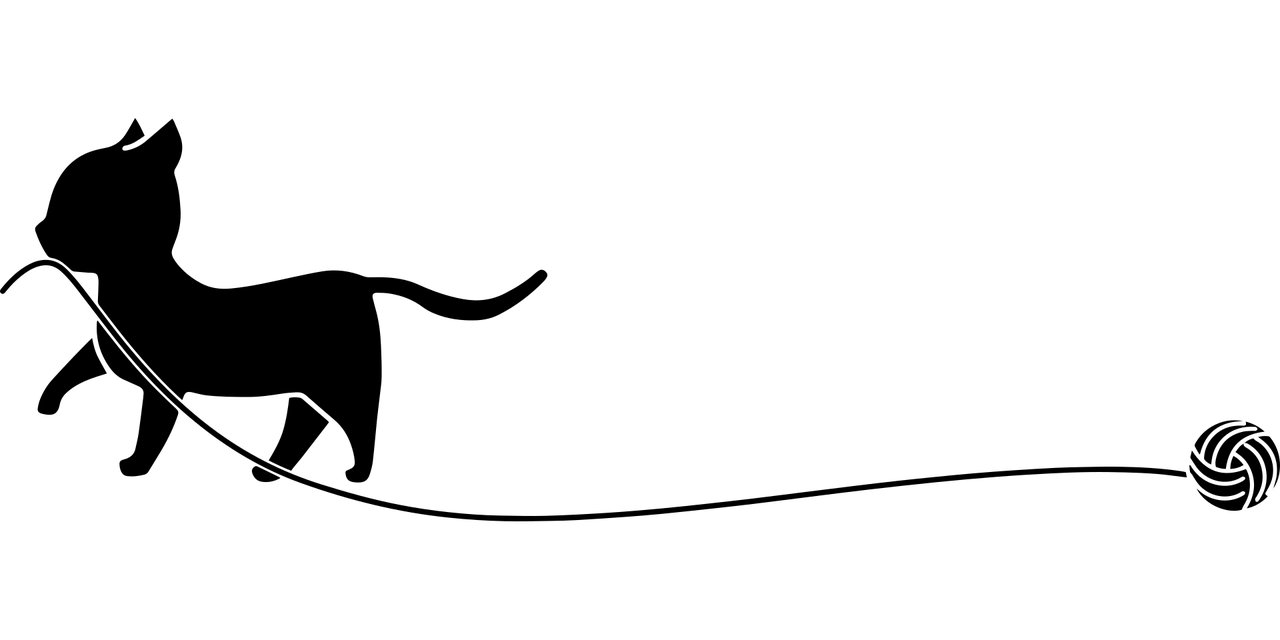 A CeillacTous les Jeudis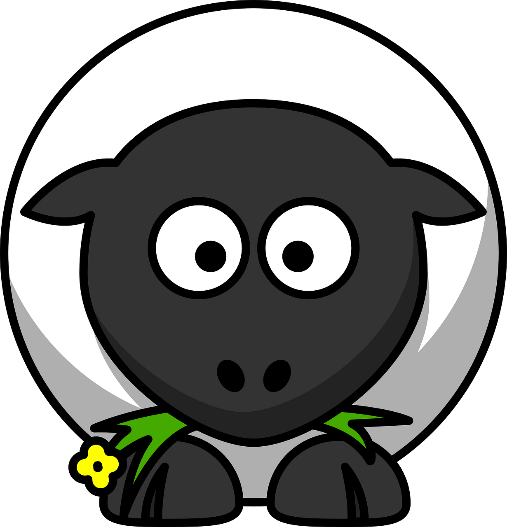 Du 13 juillet au 24 aoûtDe 15h30-17hUniquement sur réservation 06 30 73 31 78Places limitées, les enfants doivent être accompagné d’un adulte ou d’un ados (mini 15 ans)Atelier en intérieur (salle des fêtes)5€/enfant, au profit de l’association Rand’Ôroue. 